旅客健康聲明書 Passenger Health Declaration Form為維護您及機上每一位人員的安全與健康，每位乘客均應於航班報到時，提交此份健康聲明書予長榮/立榮航空存查。未滿12歲之孩童，應由其法定代理人代為提交聲明書。為維護同班機其他旅客及機組員的安全與健康，未提交此份聲明書之乘客，本公司有權依運送約款第7.1.2條規定拒絕運送。For your own health and safety, as well as that of every other person aboard the flight, every passenger is required to submit this Declaration to EVA/UNI Airways upon check-in for your scheduled flight. A declaration for a child under 12 years old shall be submitted by his/her guardian. To protect the safety and health of all passengers and crew members onboard the flight, EVA/UNI Airways may refuse to carry you according to Article 7.1.2 of the Conditions of Carriage if you fail to provide this Declaration.1. 姓名 Full name:                                                              2. 護照號碼Passport Number:                                                    3. 航班編號/日期Flight No./Date:                                                 4. 連絡電話 Telephone No.:                                                      本人茲此聲明及保證本人符合下列其中之一項條件(請勾選)I hereby certify, represent and warrant that (please select)1.在簽署此聲明書當日起算過去14日內: (1)並無發燒、咳嗽、呼吸急促、喉嚨痛或其他已知新型冠狀病毒疾病臨床症狀；及(2)未曾與疑似罹患新型冠狀病毒疾病者有近距離接觸(例如同住、照護或在密閉空間同處等)。Within the 14 days prior to the date filling up this form, I have NOT:(1) Experienced fever, cough, asthma, difficulty breathing, sore throat, or any other symptoms commonly associated with COVID-19; and(2) 	Been in close contact with people suspected to have COVID-19 (e.g. living in the same household, working together in close proximity, sharing the same environment/space, taking care of potential patients, etc.).2.曾確診新型冠狀病毒疾病且符合下列條件之一(請提供醫療證明以確認康復，未能配合者，請延遲搭機時程)：I was a confirmed case of COVID-19 and meet one of the conditions listed below (please note: passenger who had COVID-19 is required to provide medical certificate confirming that he/she is recovered. Should you fail to procure such certificate, please postpone your travel schedule)：(1)發病日至登機日已逾2個月，且症狀已緩解。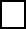 Developed symptoms more than two months prior to the flight date and whose symptoms have abated.(2)距發病日已達10天，且取得2次呼吸道檢體檢驗SARS-CoV-2陰性證明(間隔至少24小時採檢)。Developed symptoms at least 10 days prior to the flight date and have obtained two negative COVID-19 PCR test certificates (issued for specimens taken at least 24 hours apart).如有聲明不實，本人知悉除應負傳染病防治法之刑事責任外，並對於長榮/立榮航空因本人聲明不實而支出之費用及遭受之損害負賠償責任。By signing below, I acknowledge that in the event my declaration is found to be false, I will be held liable for the criminal detention or fine according to the Communicable Disease Control Act, and for the losses, damages and expenses incurred by EVA/UNI Airways as a result of such false declaration. 本人同意長榮/立榮航空得依其隱私保護政策蒐集、處理及利用本健康聲明書所提供之個人資料。I hereby consent that EVA/UNI Airways may collect, process, use and disclose the personal data provided in this Declaration according to its Privacy Policy.旅客簽名Signature:                             簽署日期Date:                                                 序號(EVA/UNI填寫)